INDICAÇÃO Nº 1515/2017Indica ao Poder Executivo Municipal a operação “tapa buraco”, no asfalto à Rua Mário Dedini, esquina com Rua Itararé, bairro Icaraí. Excelentíssimo Senhor Prefeito Municipal, Nos termos do Art. 108 do Regimento Interno desta Casa de Leis, dirijo-me a Vossa Excelência para solicitar operação tapa buraco no asfalto pela Rua Mário Dedini, esquina com Rua Itararé, bairro Icaraí.  Justificativa:Conforme relatos dos moradores locais e visita “in loco”, verificamos que pela Rua Mário Dedini, esquina com a Rua Itararé, existem muitos buracos na malha asfáltica, necessitando de reparos urgentes. Plenário “Dr. Tancredo Neves”, em 10 de fevereiro de 2017.                          Paulo Cesar MonaroPaulo Monaro-Vereador Líder Solidariedade-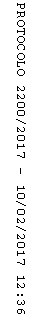 